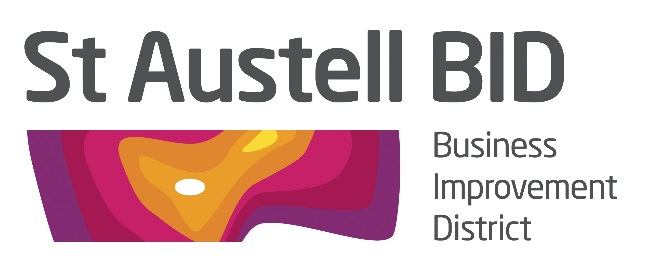 BOARD MEETINGTuesday 1st October 2019, 5.30pmWhite Hart HotelAGENDAWelcome and Apologies					RHMinutes of Previous Meeting (1st October)		RHFinancial Update						GB BID Managers Roundup					AMCoastal Communities – SABEF Update			RH	Christmas 							AM/DLTraining & Business Development			AC/KFFeedback from Meetings					ALLAOB